العنواناسم الباحث/ الباحثينالمؤسسة التي ينتمي إليها البريد الإلكترونيThe addressResearcher nameInstitution belongs toEmailأن يشتمل البحث على الأجزاء التالية: المستخلص:يقوم الباحث بكتابة ملخص للدراسة يعرض الأفكار الرئيسية والجزئية في الدراسة بإيجاز، على ألا تتجاوز كلمات كل ملخص (250) كلمة.  يستعرض (هدف البحث، ومنهجه، وعينته وأدواته، وأهم النتائج التي تم التوصل إليها) مع العناية بتحريرها بشكل دقيق ، وتطابق المحتوى بين المتسخلصين العربي و الإنجليزي.الكلمات المفتاحية: يجب ألا تزيد على (4) كلمات (غير موجودة في عنوان البحث) تعبر عن المجالات التي يتناولها البحث (Traditional Arabic 13) النصAbstractYour abstract should give readers a brief summary of your article. It should concisely describe the contents of your article, and include key terms (especially in the first two sentences, to increase search engine discoverability) (250 words).Keywords: **********; **********; **********; **********, **********.Text (Times New Roman 9) العنوان الرئيسي  (Traditional Arabic 18) العنوان الفرعي (Traditional Arabic 16)  المتن (Traditional Arabic 16)  المقدمة: تبدأ بعرض طبيعة البحث، ومدى الحاجة إلية ومسوغاته ومتغيراته، مع تضمن المقدمة الإطار النظري المتعلق بمحاور البحث الرئيسة ومتغيراته، وكذلك تضمينه الدراسات السابقة بشكل مدمج دون تخصص عنوان فرعي لها.  ولا يدرج إطار نظري أو دراسات سابقة بشكل منفصل. مشكلة البحث: كتابة فقرات مترابطة مركّزة حول مشكلة البحث، مع تدعيم المحتوى بنتائج البحوث والدراسات ذات العلاقة.صياغة التساؤل الرئيس، يليه تساؤلات البحث الفرعية:أهداف البحث:أهمية الدراسة: وتذكر في ضوء الأهمية النظرية والتطبيقيةفروض البحث (إن وجدت ) مصطلحات البحث:وتتضمن التعريفات الاصطلاحية والإجرائيةإجراءات البحثمنهج البحث:يقوم الباحث بذكر المنهج  البحث، وتبرير تفضيله لهذا المنهج على المناهج الأخرى، ويجب عليه ذكر كافة المناهج المستخدمة في حال كان هناك أكثر من منهج.مجتمع البحث وعينته:يقدم الباحث لمحة عامة عن مجتمع البحث الخاص ببحثه بدقة، مع ذكر إحصائيات بعدد المجتمع (إذا كان متوفرا)، مع توثيق مصدر الإحصائيات.ثم توصف عينة البحث بدقة، والطريقة التي اتبعها لاختيار العينة، وكيف تم سحبها من المجتمع الأصل. والعام الذي تم فيه التطبيق،  مع إمكانية إدراج جدول واحد فقط يوضح توزيع العينة حسب متغيرات الدراسةأدوات البحث:أدوات الدراسة، وصدق وثبات الأداة، وإجراءات الدراسة، وطريقة تحليل البيانات وتتضمن وصف الأدوات المستخدمة بشكل دقيق؛ بحيث يتضمن الوصف اسم معد المقياس الأصلي، واسم من قام بتعريبه أو تقنينه على البيئة العربية في حال كان مقننا، وعدد فقرات الأداة وأبعادها، مع توضيح بدائل الاستجابة وطريقة التصحيح، ثم ذكر مختصر لثبات وصدق الأداة لدى معد أو مقنن المقياس الاصلي، ثم ذكر إجراءات التحقق من ثبات وصدق المقياس في الدراسة الحالية على شكل فقرات وبدون عناوين.جمع البيانات وتحليلها:يقوم الباحث بذكر الأساليب الإحصائية التي قد استخدمها في الإجابة على أسئلة الدراسة، ولا تذكر الأساليب الإحصائية المستخدمة في التحقق من ثبات وصدق الأدوات.​عرض نتائج البحث ومناقشتها:يقوم الباحث من خلالها بالإجابة عن العديد من التساؤلات التي قد طرحها خلال بحثه العلمي. حيث يقوم بإنشاء عدد من الجداول البيانية والتحليلية ليتم توضيح تلك النتائج.عرض نتائج كل سؤال من أسئلة الدراسة وطريقة الإجابة عليه، ثم عرض النتائج في جداول ثم التعليق عليها.ترقم الجداول بشكل متسلسل، بحيث يكون رقم الجدول بخط غامق بدون أقواس وبدون كلمة رقم، يليه عنوان الجدول بخط مائل عادي،  وتكون جميعها على يمين الجدول، يكون الخط في عناوين الصف الرئيس بالغامق، أما باقي بيانات الجدول تكون بخط عادي.​ترقم الأشكال بشكل متسلسل، بحيث يكون الرقم أسفل الشكل، ثم عنوان الشكل.يقتصد في إدراج الجداول والهوامشيستخدم التنسيق التالي للجداول(Traditional Arabic 10) الجداولجدول 1 جدول (1): .......المصدر: *******Tables (Traditional Arabic 8) Table 1Table nameمناقشة النتائج:ويمثّل هذا الجزء خاتمة البحث، وغايته الأساسية، وتتضمن: تفسير النتائج، ومناقشتها في ضوء الدراسات السابقة سواء اتفقت أو اختلفت مع النتيجة التي تم الحصول عليها، وفي ضوء الأطر النظرية.وكتابة التّوصيات ، وكذلك المقترحات – إن وجدت.التوصيات :في ضوء نتائج الدراسةالمقترحات ( إن وجدت ) : قائمة المراجع: متضمنة قائمة المراجع باللغة العربية وباللغة الأجنبية، تدون وفق نظام توثيق الرابطة الأمريكية لعلم النفس (APA)  ووفق ما يستجد عليه من تحديثاتالمراجع العربية: يقوم الباحث من خلالها بترتيب للعناصر والمصادر والمراجع التي قد استفاد واستند إليها في بحثه أبجدياً، حسب نظام (APA) الإصدار السابع .ويتم إعداد قائمتين: واحدة للمراجع العربية، والثانية للمراجع الأجنبية (إن وجدت).مؤلف واحد يُذكر أولًا اسم المؤلف بالترتيب الآتي (اسم العائلة، الاسم الأول، اسم الوالد) مع مراعاة وضع الفواصل، ثم عنوان الكتاب كاملاً، ورقم الصفحة المقتبس، ودار نشر الكتاب، وسنة صدور الكتاب. مؤلفان تُتبع نفس الطريقة السابقة، ولكن مع ذكر اسم المؤلفين في البداية وبين الاسمين نضع حرف الواو. 3 مؤلفين أو أكثر يُكتب اسم المؤلف الأول وتُضاف كلمة (وآخرون). مؤلف مجهول يُكتب مكان الاسم عنوان المصدر أو المرجع. الكتب الإلكترونية تتبع نفس طريقة توثيق الكتب، ولكن يُبدل اسم الناشر بكتابة رابط عنوان الكتاب الإلكتروني (URL).رسالة ماجستير أو دكتوراه يُكتب اسم الباحث بالترتيب الآتياسم العائلة. فاصلة. الاسم الشخصي واسم الأب. عنوان الرسالة. رقم الصفحة. تُضاف العبارة الآتية (رسالة ماجستير أو دكتوراه مقدمة لجامعة كذا). سنة الصدور. تجدر الإشارة إلى أنّه بالنسبة لعدد الباحثين المشتركين في إعداد الدراسة فتتبع نفس طريقة توثيق الكتب.مقالات جريدة مطبوعة يُكتب اسم عائلة المؤلف بالترتيب الآتي: اسم العائلة. فاصلة. الاسم الشخصي. اسم الأب. تاريخ النشر. عنوان الجريدة مع ذكر القسم الذي أُخذت منه. موقع إلكتروني يُكتب أولًا اسم كاتب المادة، وتضاف عبارة: مقال، أو تقرير، أو بحث، ثم يذكر اسم الموقع وتاريخ نشر المادة، وأخيرًا يُوضع الرابط الإلكتروني للمادة المقتبس منها المعلومات. يتم ترتيب قائمة المراجع في نظام التوثيق APA حسب الترتيب الأبجدي لألقاب المؤلفين، وإذا كان هناك مرجعين لنفس المؤلف فيتم إدراجهما بترتيب تاريخ النشر حيث يتم وضع المرجع الأقدم أولاً، كما تجدر الإشارة إلى أنّه يُعتبر وجود مرجع من دون تاريخ أقدم ممن يتضمن تاريخ. يتم إدراج المراجع أبجديًا حسب العنوان إذا كانت لنفس المؤلف في نفس العام، وتوضع الأحرف الأبجدية (أ، ب وما إلى ذلك) بعد العام، على سبيل المثال (2019 أ) و(2019 ب).المراجع الإنجليزية: Basic Citation Form for Articles in Academic Journals: Author, A. & Author, B. (YEAR). Title of the article: Subtitle of the article. Title of the Journal, volume number(issue number), page range. DOI (if available)Basic Citation Form for Books: Author, A. (YEAR). Title of book: Subtitle of book. Publisher. DOI (if available)Edited Books (No Author) Editor, A. (Ed.). (YEAR). Title of book: Subtitle of book. Publisher. DOI (if available)Websites Author, A. (YEAR, Month Date). Title of page. Site name. URLOnline News Articles: Author, A. (YEAR, Month Date). Title of article. Title of Publication. URLData Sets Author, A. or Name of Group (YEAR). Title of dataset [Data set]. Publisher. DOI or URLمجلة جامعة الأميرة نورة بنت عبد الرحمن للعلوم التربوية والنفسية Princess Nourah bint Abdulrahman University Journal of Educational and Psychological sciencesمجلة علمية محكمة نصف سنويةتصدر من كلية التربية والتنمية البشرية في جامعة الأميرة نورة بنت عبد الرحمن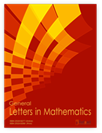 